Danmarks Idræts-Forbunds Danmarksmesterskab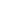 Open Danish Championships Nordic Folk boat 20171. – 3. 	September 2017Aarhus, DenmarkNotice of RaceORGANIZING AUTHORITY AND VENUEThe 2017 Open Danish Championships for Nordic Folkboat will be held from 1 of September to 3 September in Aarhus. The Organizing Authority is Aarhus Sejlklub and Sejlklubben Bugten, in conjunction with the Danish Nordic Folk Boat Association. The Regatta Centre will be in Aarhus Harbor. Kystpromenaden. 8000 Aarhus C  www.aarhussejlklub.dkRULES2.1 	The regatta will be governed by the rules as defined in The Racing Rules of Sailing.  2.2	The applying prescriptions of the Nordic Sailing Federation and the Danish Sailing Association will be incorporated in the sailing instructions. 2.3 	The Rules for Danish Championships will apply. 2.4 	Danish legislation requires every boat to be equipped with personal buoyancy for the number of persons on board at any time. Personal floatation shall be of a suitable size and certified by an internationally recognized authority. 2.5 	Racing rule(s) will be changed as follows:Class rule 13.10 is changed so 3 persons must be on-board.  Rules 35, A4 and A5 will be changed to state, that boats failing to finish within 20 minutes after the first boat sails the course and finishes will be scored Did Not Finish. Rule 44.1 is changed so that the Two-Turns Penalty is replaced by the One-Turn Penalty. Rule 60.1(a) will be changed to state, that a competitor cannot protest another boat or competitor for breaches of specific parts of the sailing instructions. Rule 61.1(b) will be changed so protests from race committee or protest committee only will be displayed on the official notice board. Rule 62.1(a) will be changed so failure to meet the target time will not be grounds for redress. RRS 62.2 and RRS 66 will be changed to shorten the times for requesting redress and for requesting that a hearing be reopened on the last day of racing. Rule A4 will be changed by stating, that a boat starting later than 4 minutes after her starting signal will be scored Did Not Start. 	The changes will appear in full in the sailing instructions. The sailing instructions may also change other racing rules. 2.6 	If there is a conflict between languages the English text will take precedence.3.	ADVERTISING  Boats may be required to display advertising chosen and supplied by the organizing authority. 4.	ELIGIBILITY AND ENTRY4.1 	The Danish Championships 2017 is open to boats of the Nordic Folk Boat from all nationalities.4.2	Participants must comply with the eligibility prescriptions in the Class Rules and in the Rules for Danish Championships, including: all participants must be members of a sailing club under a World Sailing-MNA all skippers and boat owners must be up to date members of a national Nordic Folk Boat Association. 4.3 	Measurement Certificate and copy of valid insurance certificate must be presented at on-site registration.4.4 	Eligible boats may enter online on www.aarhusfestugecup.dk together with the required fee for the regatta before the closing date for entries, which is 22 August 2017.4.5 	Late entries will be accepted between 23. August and 30 August 2017 with an additional fee of 100,-DKK see point 5.2. 4.6 	No entry is complete until it has been accepted by the Organizing Authority and the Danish Nordic Folk Boat Association. And a boat is not registered before the regatta fee is paid in full. 4.7 	Each participating boat shall be successfully registered and measured before the first warning signal in the event.5.	FEES  Required fees are as follows: 5.1 	Entry fee is DKK 1.050,- / 140,-EUR 5.2 	Late entry fee is DKK 1.150,- 6.	COMPETITION FORMAT Between eight (8) and twelve (12) races are scheduled for the Open Danish Championships 2017. The number of races depends on the number of participants, the more participants, the fewer races, but longer courses.7.	SCHEDULE 7.1	Date Time / Warning signal Program  	Day 1:		Thursday 31 August 17:00 to 20:00 Registration and Measurement 	Day 2:		Friday 1 September 08:00 to 09:00 Registration and Measurement 	Day 2:		Friday 1 September 11:00 Racing	Day 3:		Saturday 2 September 10:00 Racing	Day 4:		Sunday 3 September 10:00 Racing 7.2	No warning signal will be given after 15:00 on the last day of racing.8.	MEASUREMENTS 8.1	Each boat shall produce a valid measurement certificate and present it at registration and measurement.  8.2 	No more than two identified suits of sails may be used at the Open Danish Championship 2017. The sail registration form must be used and delivered signed back to the race committee before the first warning signal in the regatta. 8.3 	Boats and equipment may be measured at any time during the Open Danish Championship 2017.9.	SAILING INSTRUCTIONS  The Sailing Instructions will be available upon on-site registration.  10.	VENUE  The racing area will be on the waters in Arhus Bay. 11.	THE COURSES The course will be a windward-leeward course. 12.	PENALTY SYSTEM   Rule 44.1 is changed so that the Two-Turns Penalty is replaced by the One-Turn Penalty.13.	SCORING  13.1 	Four (4) races are required to be completed to constitute the Championship. 13.2 	(a)	When fewer than 5 races have been completed, a boat’s series score will be the total of her race 	scores.   	(b)	When 5 or more races have been completed, a boat’s series score will be the total of her race scores 	excluding her worst score.14	SUPPORT BOATS 14.1	Support boats, team leaders, coaches and other support personnel shall be registered at the Race Office within the registration time (see schedule). 14.2	Support boats shall display their national flag or a white flag with their national letters as described in appendix G. Minimum size of the flags is 40 cm x 50 cm. The flags shall be clearly visible on both sides of the boats.15	BERTHINGBoats shall be kept in their assigned places in the harbor of Aarhus.16	HAUL-OUT RESTRICTIONS  Keelboats shall not be hauled out during the regatta except with and according to the terms of prior written permission of the race committee.17	DIVING EQUIPMENT AND PLASTIC POOLS  Underwater breathing apparatus and plastic pools or their equivalent shall not be used around keelboats between the preparatory signal of the first race and the end of the regatta.18	RADIO COMMUNICATIONS Except in an emergency, a boat shall neither make radio transmissions while racing nor receive radio communications not available to all boats. This restriction also applies to mobile telephones.19	PRIZES 19.1	Prizes will be awarded on a ratio of one per each five boats, maximum 10 prizes. 19.2	The best Danish boat will become the Danish Champion.  The championship medals will be awarded to the best three Danish boats. 19.3	Danish Nordic Folk Boat Association Cup will be awarded the Danish Champion. 19.4	Danish Nordic Folk Boat Association Cup will be awarded the best debutant/first timer. 19.5	Danish Nordic Folk Boat Association Cup will be awarded the best boat with a crew under 30 years. 20	DISCLAIMER OF LIABILITY Competitors participate in the regatta entirely at their own risk. See rule 4, Decision to Race. The organizing authority will not accept any liability for material damage or personal injury or death sustained in conjunction with or prior to, during, or after the regatta.21	INSURANCE Each participating boat shall be insured with valid third-party liability insurance with a minimum cover of 2 million DKK per event or the equivalent.22	RIGHTS TO USE NAME AND LIKENESS By participating in this event, competitors automatically grant to the organizing authority and the event sponsors the right, in perpetuity, to make, use, and show, at their discretion, any photography, audio and video recordings, and other reproductions of them made at the venue or on the water from the time of their arrival at the venue, until their final departure, without compensation.23	FURTHER INFORMATION  General practical information will be posted on the event site; www.aarhusfestugecup.dkRegatta Chairman: Mette Rostgaard EvaldRace Officer: NRO Hans FriisProtest Committee: Chairman Torben Precht